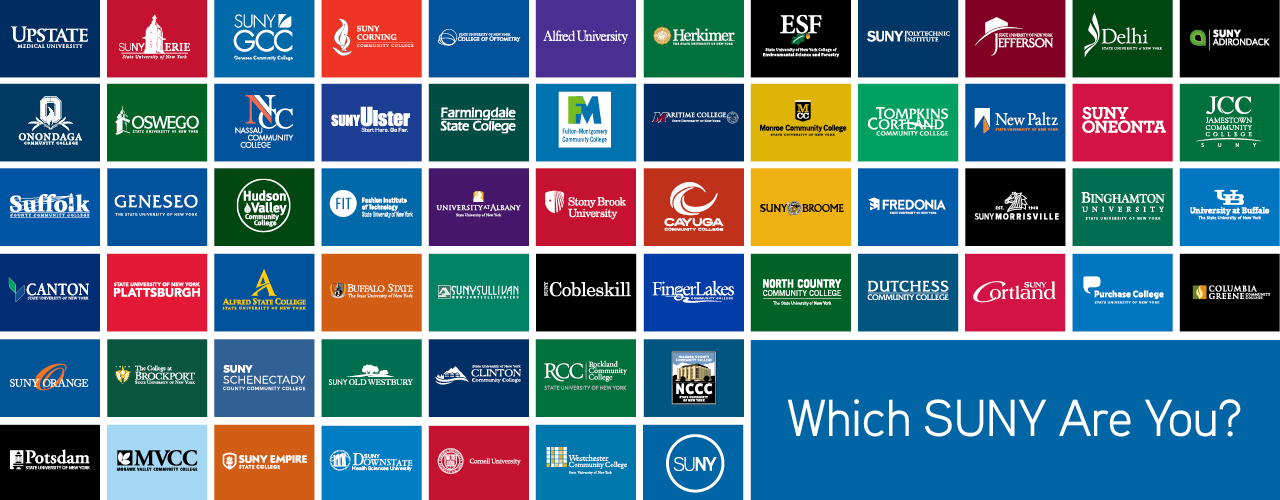 Register for a Virtual SUNY College Fair!Meet with representatives from SUNY campuses to discuss academic offerings, student life, financial aid, and more. During the fair, you will be able to communicate with campus representatives using text and video chat. Select a date below to register.Tuesday, September 29, 5:00 PM - 8:00 PMhttps://app.brazenconnect.com/a/suny/e/GzE3d Thursday, October 1, 6:00 PM - 8:00 PMhttps://app.brazenconnect.com/a/suny/e/4wdvO Friday, October 2, 4:00 PM - 6:00 PM https://app.brazenconnect.com/a/suny/e/EnzwhJ Saturday, October 3, 1:00 PM - 3:00 PMhttps://app.brazenconnect.com/a/suny/e/KkoytB